Załącznik nr 1 do zapytania ofertowego nr GAPR – SMART_watch/271/20/Wz dnia 19.03.2020r.FORMULARZ OFERTOWYI. ZAMAWIAJĄCYGórnośląska Agencja Przedsiębiorczości i Rozwoju sp. z o.o.ul. Wincentego Pola 16, 44-100 GliwiceNIP: 631-22-03-756II. OFERENTPełna nazwa oferenta:			…………………………………………………………………………………..Adres lub siedziba oferenta:		…………………………………………………………………………………..Nr telefonu:				………………………………………………………………………………….. NIP:					………………………………………………………………………………….. Osoba kontaktowa:			…………………………………………………………………………………..III. WYCENA ZAMÓWIENIAW związku z realizacją projektu CE 1063 SMART_watch – Sieć regionalnych sektorowych obserwatoriów inteligentnych rynków w Europie Środkowej, monitorujących trendy technologiczne i rozwój rynku w obszarach inteligentnych specjalizacji, współfinansowanego ze środków programu INTERREG Central Europe składamy ofertę na przygotowanie oraz dostarczenie gotowych materiałów promocyjnych do siedziby zamawiającego, wg poniższej specyfikacji:Oświadczamy, że zapoznaliśmy się z zapytaniem ofertowym nr GAPR – SMART_watch/        / 20/ W.                                  Oświadczamy, że oferowana usługa spełnia wymogi określone w specyfikacji wskazanej w ww. zapytaniu ofertowym.Oświadczamy, że posiadamy możliwość prawidłowej i efektywnej realizacji zamówienia. Oświadczamy, że cena podana w ofercie uwzględnia wszystkie koszty stawiane przez Zamawiającego w tym koszt dostarczenia materiałów pod wskazane w załączeniu adresy. Oświadczamy, iż wszystkie informacje zamieszczone w ofercie są aktualne i zgodne z prawdą.Zobowiązujemy się do realizacji usługi w terminie wskazanym przez Zamawiającego w zapytaniu ofertowym pod rygorem odstąpienia od zamówienia i naliczenia kary umownej.Oświadczamy, iż akceptujemy warunki przedstawione w zapytaniu ofertowym i jednocześnie zobowiązujemy się do uiszczenia kary umownej w wysokości  1 000,00 zł w razie niewywiązania się z przedstawionej przez nas oferty. …………………………………………		 		…………………………………………Miejscowość, data					Podpis, pieczęć firmowa Załącznik nr 2 do zapytania ofertowego nr GAPR – SMART_watch/271/20/W   z dnia 19.03.2020 r.Na materiałach promocyjnych umieszczone zostanie:LOGOMożliwe logotypy do wykorzystania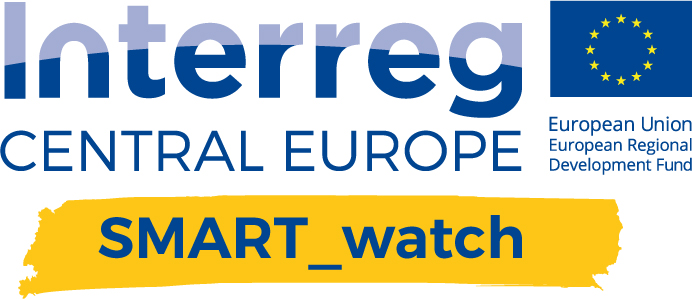 Lub wersja monochromatyczna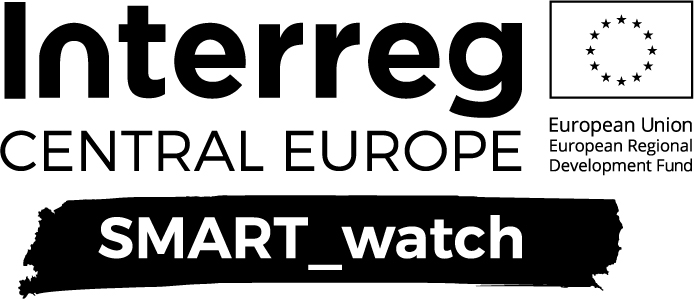 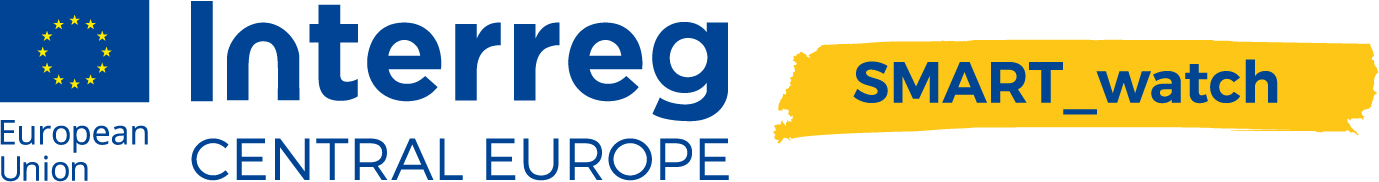 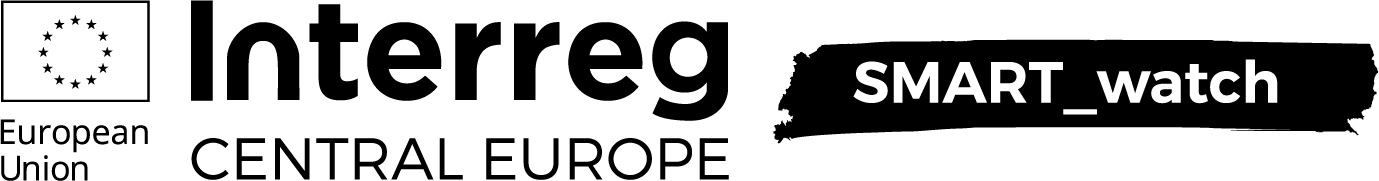 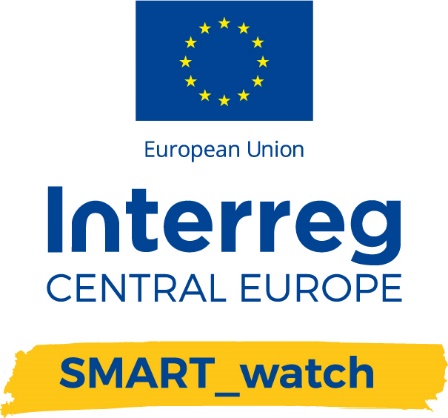 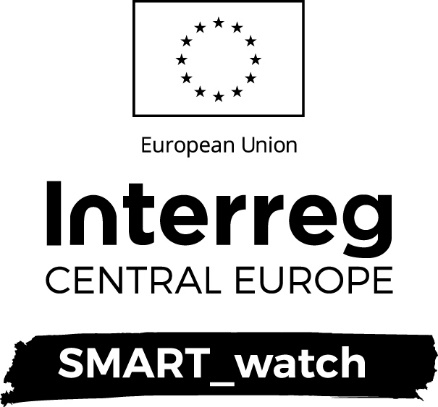 Specyfikacja technicznaNakład (sztuki)Cena brutto1.BRELOK DO KLUCZY „ŻARÓWKA” Z BIAŁYM ŚWIATŁEM- lampa LED,- pakowany indywidualnie,- dołączony zestaw baterii, - kolor: przeźroczysty, srebrny,- dodatkowy nadruk na breloku/opakowaniu z logo projektu.1002. ZESTAW MINIOBIEKTYWÓW DO TELEFONU W ETUI- zestaw składający się z trzech obiektywów: fisheye, makro oraz szerokokątny, - pakowany indywidualnie, - dodatkowy nadruk (opakowanie)100